ΑΙΤΗΣΗ ΣΥΜΜΕΤΟΧΗΣΟΝΟΜΑ/ ΕΠΙΘΕΤΟ	:	ΕΤΟΣ ΓΕΝΝΗΣΕΩΣ	:	ΙΔΙΟΤΗΤΑ		:		ΠΑΝΕΠΙΣΤΗΜΙΟ	:	ΔΙΕΥΘΥΝΣΗ		:	ΤΗΛΕΦΩΝΟ		:	E.mail			:	ΟΙΚΟΝΟΜΙΚΗ ΣΥΜΜΕΤΟΧΗ					€ 190,00	
Τράπεζα Πειραιώς, GR1601710360006036010209907, δικαιούχος Σωτηρία Σωτηρόπουλου
έως 30 Ιουνίου 2016 : καταβολή προκαταβολής 	 	€   60,00	:
έως 31 Αυγούστου 2016 : καταβολή υπόλοιπου	 		€ 130,00	:(Παρακαλώ επισυνάψτε τις σχετικές αποδείξεις κατάθεσης)
(Γνωστοποιείται στους συμμετέχοντες ότι το εργαστήριο, συμπεριλαμβανομένων όλων όσων παρευρίσκονται, ενδέχεται να κινηματογραφηθεί).ΣΤΟΙΧΕΙΑ ΠΟΥ ΣΥΜΠΛΗΡΩΝΟΝΤΑΙ ΑΠΟ ΤΗΝ ΟΡΓΑΝΩΣΗΑΡΙΘΜΟΣ ΔΩΜΑΤΙΟΥ		:	
ΟΜΑΔΑ ΕΡΓΑΣΙΑΣ		: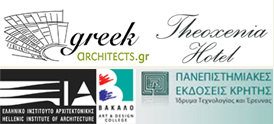 